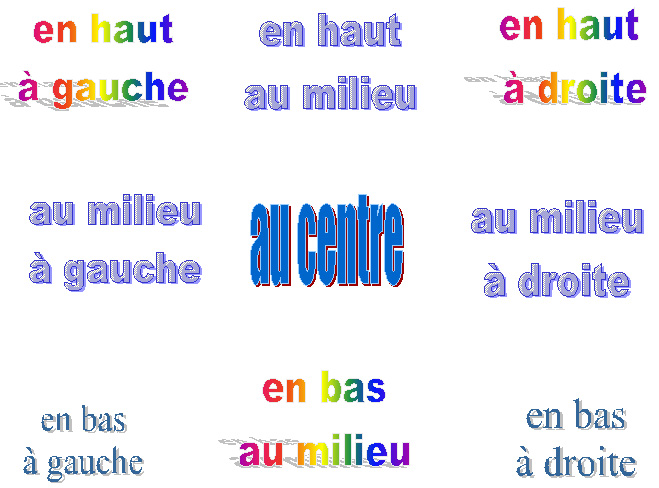 où est le stylo ?le stylo est en haut à gauche ? ou/nonoù sont les timbres ? les timbres sont au centre ?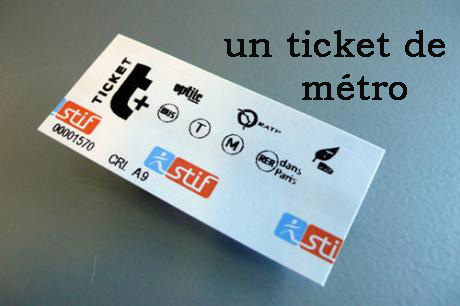 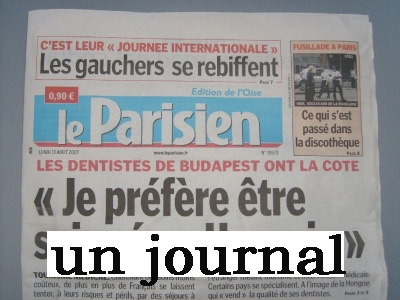 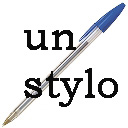 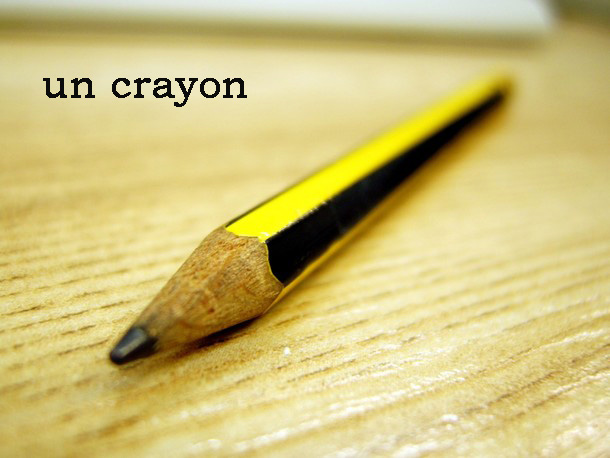 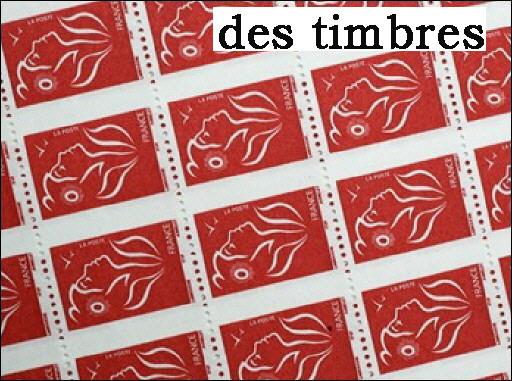 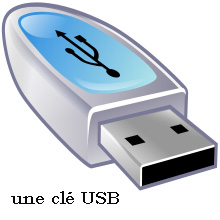 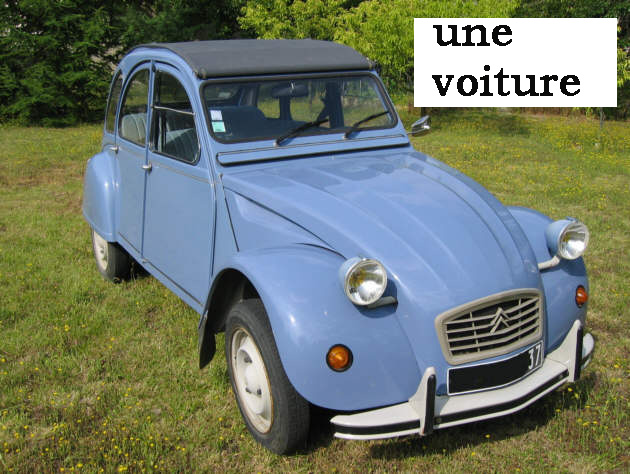 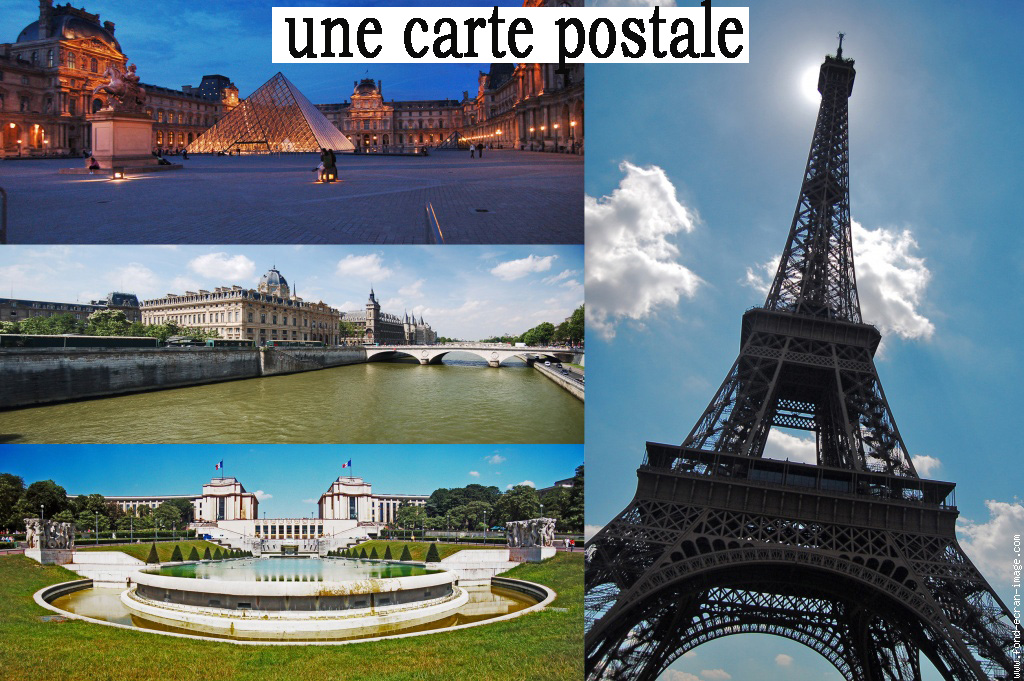 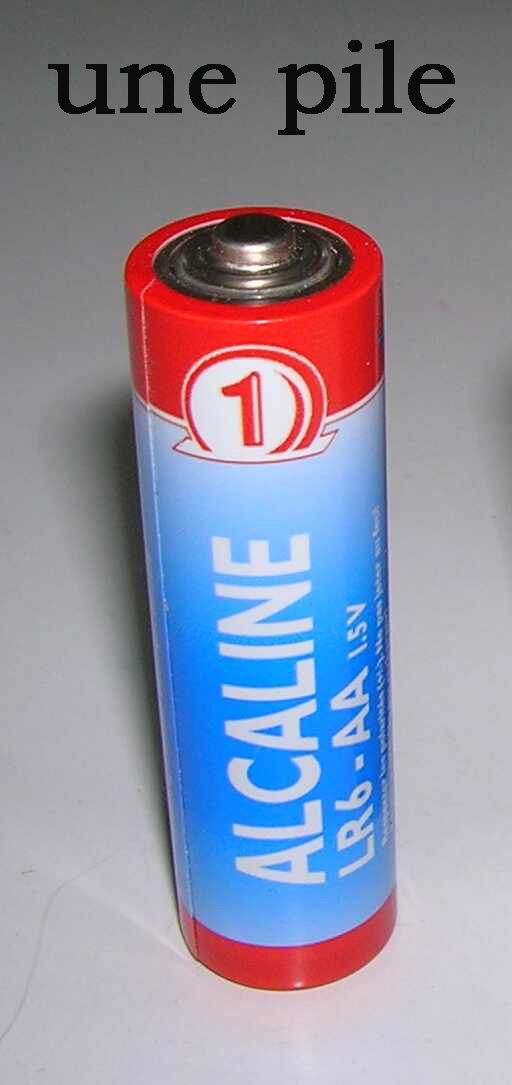 